UNIVERSIDADE DE SÃO PAULO
ESCOLA DE COMUNICAÇÕES E ARTE
CURSO DE TURISMORelatório São José do BarreiroAlunosAna Beatriz (9366940)Estefani Brito (9304652)Julia Monteiro (6718404)Luciana Shiwa (9366929)Manoel Francisco (9304839)Thalia Barros (9304756)Thiago Kotaki (9366961)Gilberto JuniorDisciplina: Introdução ao Trabalho de Campo em Turismo (CRP0492)Ano: Primeiro Semestre 2015SUMÁRIOINTRODUÇÃO . . . . . . . . . . . . . . . . . . . . 03OBJETIVO . . . . . . . . . . . . . . . . . . . . . . . 03HISTÓRIA . . . . . . . . . . . . . . . . . . . . . . .  03LOCALIZAÇÃO . . . . . . . . . . . . . . . . . . . . 04ECONOMIA . . . . . . . . . . . . . . . . . . . . . . 04DEMOGRAFIA . . . . . . . . . . . . . . . . . . . . 05SERVIÇOS . . . . . . . . . . . . . . . . . . . . . . . . 07ATRATIVOS . . . . . . . . . . . . . . . . . . . . . . . 08REPRESENTAÇÕES . . . . . . . . . . . . . . . . . 11DIVULGAÇÃO . . . . . . . . . . . . . . . . . . . . . 11REFERÊNCIAS . . . . . . . . . . . . . . . . . . . . . 111. IntroduçãoNeste relatório, iremos apresentar a região de São José do Barreiro, localizado ao leste do estado de São Paulo. O município será caracterizado através de dados coletados em pesquisa, e com visão voltada para o turismo, introduziremos também as suas atividades turísticas e atual infraestrutura.2. ObjetivoTemos como objetivo o estudo de São José do Barreiro e arredores, visando a análise de seu potencial como um possível destino turístico de destaque no Brasil.3. HistóriaPor volta do século XVII, tropeiros vindos de Minas Gerais desciam a Serra da Mantiqueira carregados com o ouro mineiro para ser embarcado nos portos de Mambucaba e Paraty. 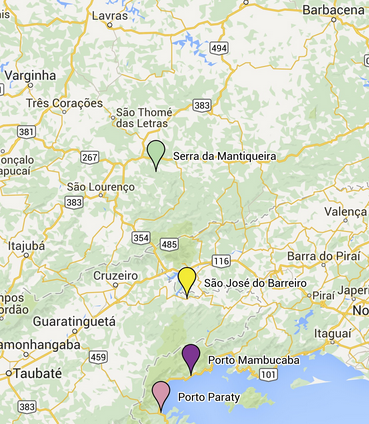 	O constante tráfego transformou uma das travessias de rio em um grande atoleiro, dificultando a passagem das tropas.Em épocas de cheia, eles eram obrigados a aguardar até que o nível de água ficasse mais baixo. Assim, foi criado ranchos de descanso para os tropeiros, e o local ficou conhecido como Barreiro.A fertilidade do solo e a proximidade dos portos de Mambucaba e Paraty atraíram muitos trabalhadores. 	No século XVIII, a região já abrigava inúmeras fazendas para o plantio de café, que logo tornou-se a grande riqueza de Barreiro, dando início à fase dos barões do café.Em 1820, foi erguida no local uma capela dedicada a São José e, em virtude do local ser conhecido como Barreiro, o arraial passou a se chamar São José do Barreiro.As imponentes fazendas do café e os sobrados e casarões, são marcos da época na qual o município ocupou importante papel na cafeicultura paulista.4. LocalizaçãoSão José do Barreiro está localizado à leste do estado de São Paulo, com distância de 273 km (4h de viagem em carro particular), e também a 214 km do Rio de Janeiro (3h).Está ligado à Rodovia Presidente Dutra (BR-116) pela Estrada dos Tropeiros (SP-068), que atualmente encontra-se em um pacote de reforma financiado pelo BID (Banco Interamericano de Desenvolvimento). A obra teve início em novembro de 2014, e o prazo de execução é de 8 a 12 meses.O município também fica aos pés da Serra da Bocaina, atuando como porta de entrada do Parque Nacional da Serra da Bocaina (SP-221). O parque tem localização privilegiada por estar entre os dois maiores centros urbanos do país, São Paulo e Rio de Janeiro.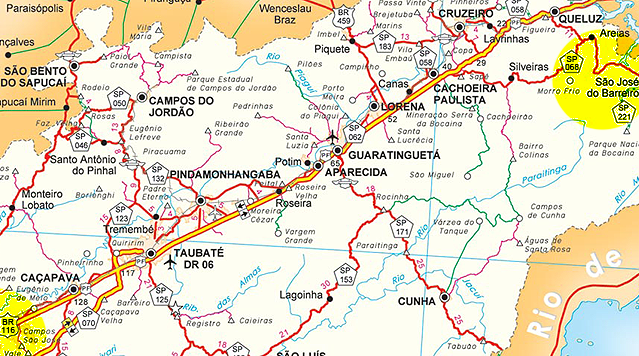 5. Economia	A economia de São José do Barreiro teve seu ponto máximo durante o ciclo do café, no século XIX. Com a crise econômica mundial de 1929 e o declínio da cafeicultura, o desenvolvimento do município foi afetado, e o trabalho voltou-se para a agropecuária, que persiste até os dias de hoje.	Em 1998, São José do Barreiro recebeu o título de Estância Turística e, desde então, impulsionado pelos atrativos históricos e naturais, o turismo vem se desenvolvendo como uma de suas principais atividades econômicas. O município agora busca por investimentos para melhor explorar seu potencial turístico.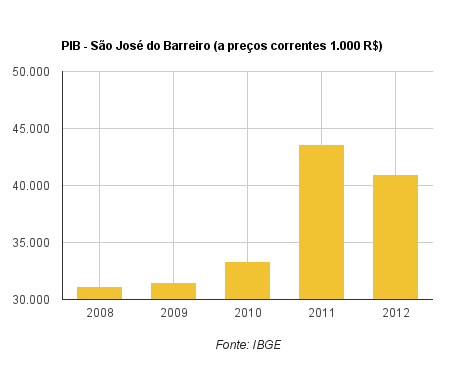 Com PIB de R$ 40.981 em 2012, São José do Barreiro representou apenas 0,003% do PIB do estado de São Paulo (R$ 1.408.903.866). A participação dos setores da economia ficou em 69,70% (serviços), 17,90% (agropecuária), 8,60% (indústria) e 3,80% (impostos).6. Demografia	Com área territorial de 570,69 km², São José do Barreiro registrou em 2013 uma densidade demográfica de 7,3 hab/km², com população de 4.190 habitantes sendo 2.236 homens e 1.954 mulheres.Em 2010, com 4.077 habitantes, 70% da população vivia nas áreas urbanas, e 30% nas rurais. A faixa etária entre 25-59 anos prevalecia, representando 46,26% dos indivíduos, seguida por 0-14 (24,07%), 15-24 (15,97%), e 60 anos ou mais (13,70%). A taxa de analfabetismo na população acima de 15 anos era de 10,43%, sendo maior entre as mulheres e no espaço rural.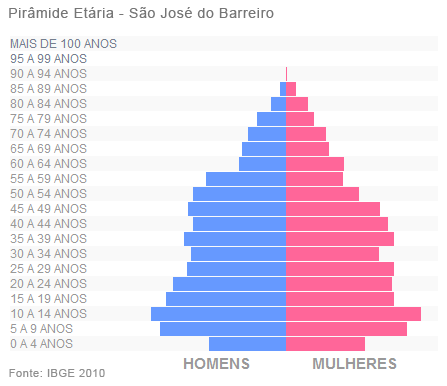 No ano de 2012, o município contava com 2 pré-escolas, 10 escolas de ensino fundamental e apenas 1 de ensino médio, esta com 8 docentes e com 216 alunos matriculados.Também em 2012, foi registrado 144 empresas atuantes, sendo 44 delas relacionadas a agricultura, pecuária, produção florestal, pesca e aquicultura, e outras 41 envolvidas com o comércio, reparação de veículos automotores e motocicletas. O número de pessoal ocupado foi de 541, e pessoal assalariado 388. O salário médio mensal por trabalhador assalariado era de R$ 1.514,60.A renda média domiciliar foi de R$483,13 em 2010.7. Serviços	O Parque Nacional da Serra da Bocaina, uma das maiores áreas protegidas da Mata Atlântica, abriga várias atividades turísticas, mas ainda carece de infraestrutura e não está consolidado em termos de visitação, não oferecendo assim, prestação de serviços adequadas ao turista.Para chegar até o parque, muitas vezes se faz necessário o uso de veículo 4x4, devido a precariedade das estradas, a portaria também pode ter problemas para identificar o visitante, já que não há contato direto com a sede administrativa. Conjuntamente, o número de funcionários se mostra insuficiente para monitorar essa unidade de conservação de 1000 km², que se espalha por seis municípios.Em relação à hospedagem, além dos hotéis tradicionais, é possível se instalar nas antigas fazendas, que também oferecem serviços de visitação guiada, passeios a cavalo e almoço típico. O hóspede na Fazenda São Benedito tem a oportunidade de acompanhar as atividades do dia a dia de uma fazenda. Já no Hotel Fazenda Lageado, o turista se beneficia por estar próximo do Parque Nacional da Serra da Bocaina.Há também o Hotel Fazenda Clube dos 200 (foto), construída em 1928 por ordem do então Presidente da República, Washington Luis e seus 199 sócios, daí o nome “Clube dos 200”. O local foi palco de importantes reuniões políticas, recebendo Getúlio Vargas, Ernesto Geisel e outros. Famosos também passaram por lá, como Tarsila do Amaral e Carmem Miranda. Hoje, completamente restaurado, o Clube dos 200 recebe hóspedes e disponibiliza diversas opções de lazer.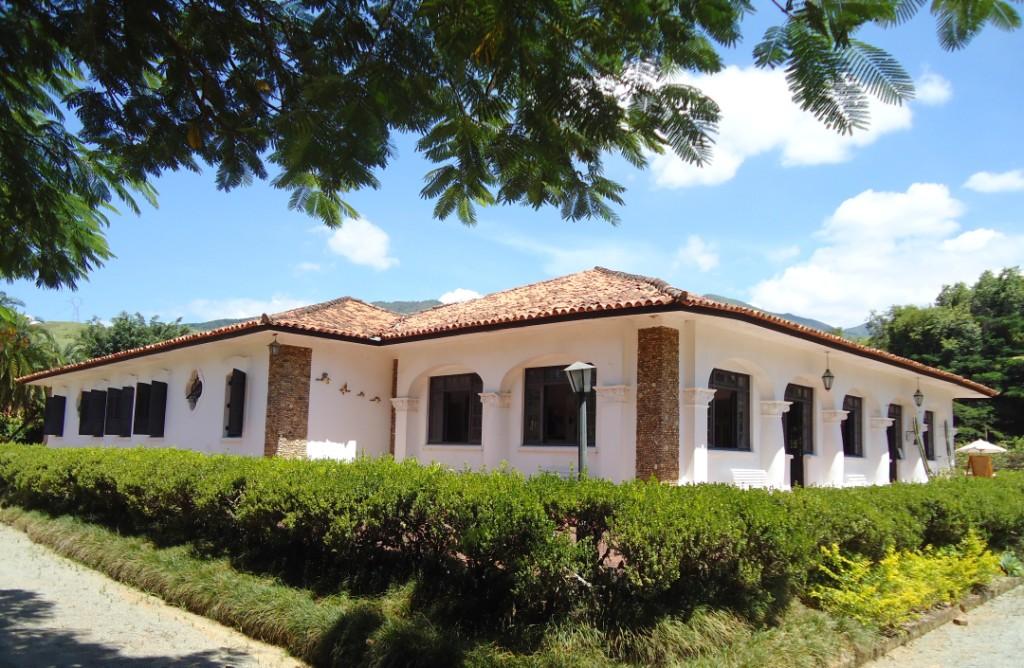 Na Fazenda da Barra, a história começa a partir de sua construção em 1850, tendo suas atividades voltadas para a cafeicultura. Em 1920, ela é comprada por Salvador Felício, advogado do Rio de Janeiro, que a usa para passar as temporadas com sua família. Atualmente, a bióloga e bisneta de Salvador, administra a fazenda que se dedica à pecuária, equinocultura, ecoturismo e hospedagem de turistas.Hotéis e pousadas: diversas unidades e com diferentes perfis em São José de Barreiro, Bairro do Máximo, Formoso e Serra da Bocaina.Restaurantes: vários restaurantes no município, incluindo pizzarias e bares noturnos; alguns restaurantes na Serra da Bocaina; servem culinária local como filé à Barreiro e carne da Bocaina.Artesanato: algumas lojas com lembranças e decorações feitas em crochê, tecido, madeira, ferro, e outros materiais.Outros: prefeitura, hospital, correio, posto de gasolina, borracharia, oficina, farmácia, polícia militar e civil.8. Atrativos	São José do Barreiro atrai por suas atividades de turismo rural, ecológico e histórico-cultural. A região também facilita atividades esportivas como mountain bike, montanhismo, cicloturismo, e até mesmo decolagem de voo livre.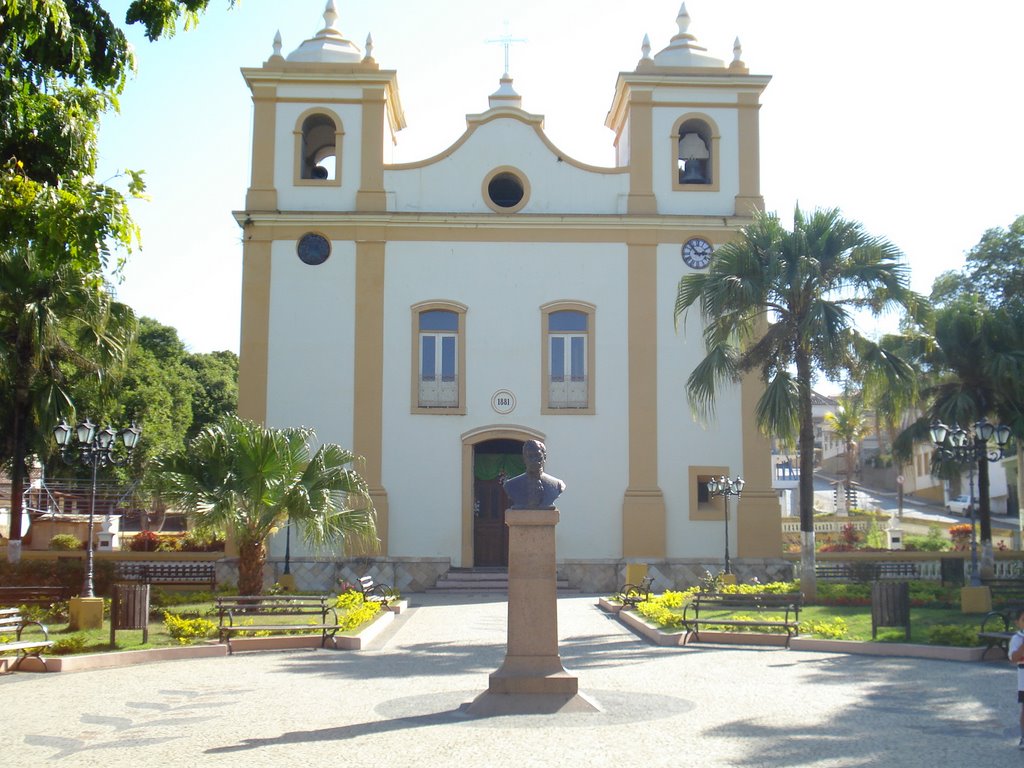 Roteiro urbanoIgreja Matriz de São José do Barreiro (foto): onde se encontra os restos mortais dos fundadores do município e a imagem de N.S. de Soledade feita em madeira e trazida de Portugal, tem arquitetura neoclássica.Cine Teatro São José: construção de 1928, atualmente em processo de restauração.Estação Ferroviária: aberta em 1892, atual sede do sindicato rural.Câmara Municipal: de 1870, obra do engenheiro e escritor Euclides da Cunha, também conhecida como “cadeia velha” por exercer essa função no passado.Cemitério dos Escravos: construído em 1860 e tombado em 1989, foi erguido por escravos e abriga em seus túmulos os coronéis do café, acesso através do “escadão” de pedra bruta, local encontra-se em ruínas, pois foi palco de batalha durante a Revolução Constitucionalista de 1932.Casa de Pedra: levantada em 1912 pelo médico carioca Lassance, com o propósito de ser uma residência de veraneio para sua família, a casa foi mais tarde abandonada por sua esposa, e hoje está em péssimas condições de conservação.Roteiro nas montanhasTrilha do Ouro: caminhada de 3 dias que simula parte das viagens dos tropeiros durante o ciclo do ouro, parte da nascente do Rio Mambucaba, no alto da Serra da Bocaina, e segue em direção ao litoral sul do Rio de Janeiro.Trilha do Pico da Bacia: segundo pico mais alto da Serra da Bocaina, vista privilegiada.Trilha da Pedra Redonda: do topo, é possível contemplar diversos pontos, como a Serra da Mantiqueira, Represa do Funil e Vale do Paraíba.Trilha do Vale do Segredo: rica em nascentes, cachoeiras e vegetação.Trilha do Tira Chapéu: ponto mais alto do estado de São Paulo, enorme corredeiras e cachoeiras.Roteiro das águas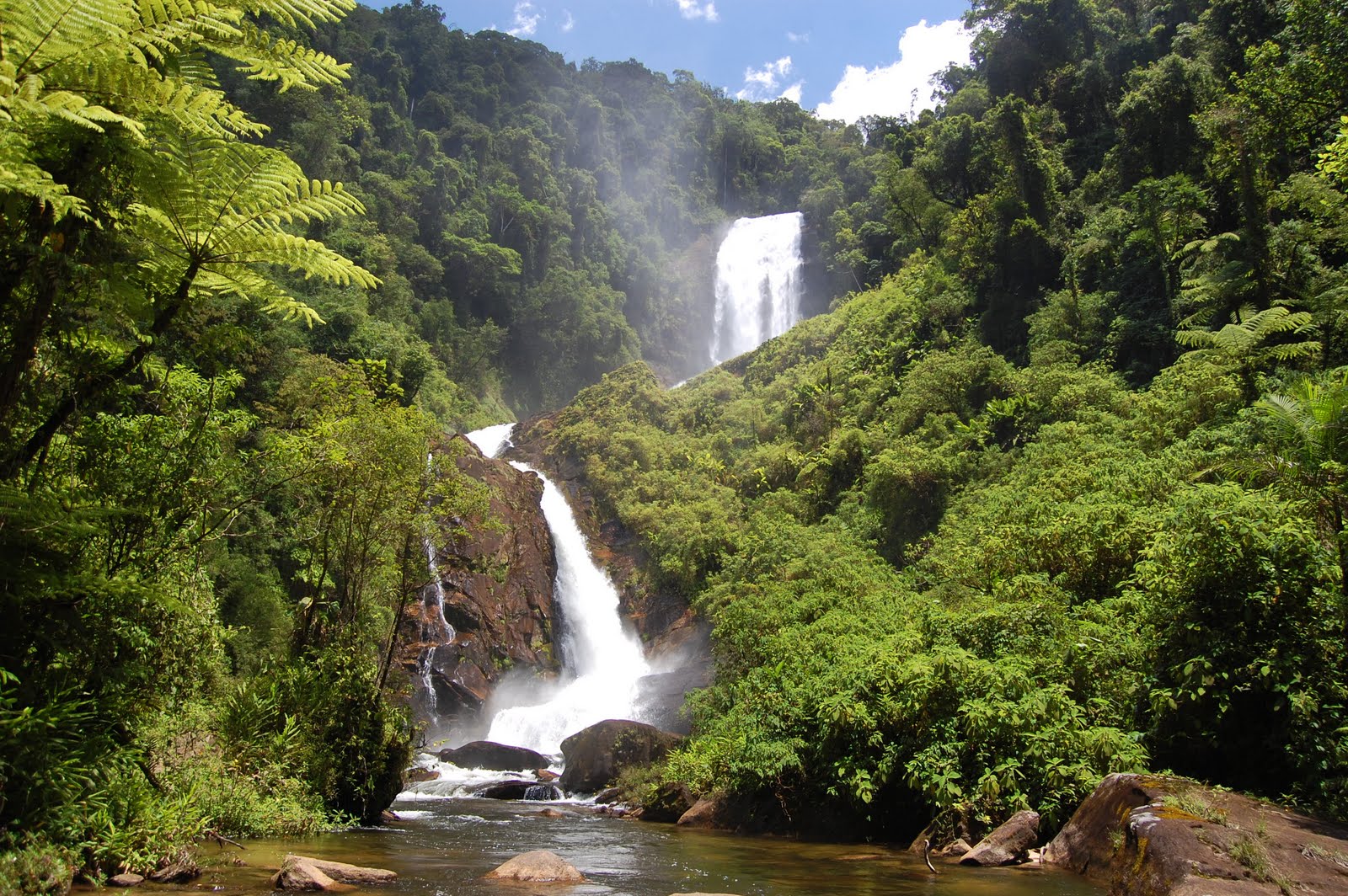 Cachoeira do Veado (foto): considerada a mais bela e a maior do estado de São Paulo, são três quedas somando mais de 200 metros.Cachoeira da Mata: cachoeira com 15m de queda e piscina natural.Cachoeirão de Formoso: a cachoeira mais anatômica da região, ótimo para banhistas.Cachoeira Santo Izidro: cachoeira com 80m de queda, mas de difícil acesso.Represa do Funil: próprio para esportes náuticos.Água Santa: margeando o Rio Barreiro, acesso ao Balneário Água Santa, Cachoeira da Usina e o alto da Serra de Barreiro.Fazendas históricasFazenda Pau D’Alho: tombado em 1968, construída em 1817, recebeu Dom Pedro I em 1822, já houve discussões sobre transformar o local em um museu nacional do café.Fazenda Catadupa: uma das fazendas conservadas do ciclo do café, abrande grande parte do vale em imponente visual.Fazenda São Francisco (foto): a mais antiga fazenda da região, foi construída em 1813, e nela acontece o turismo de residência, com atividades como passeios a cavalo e charrete, há lendas de que a fazenda é assombrada.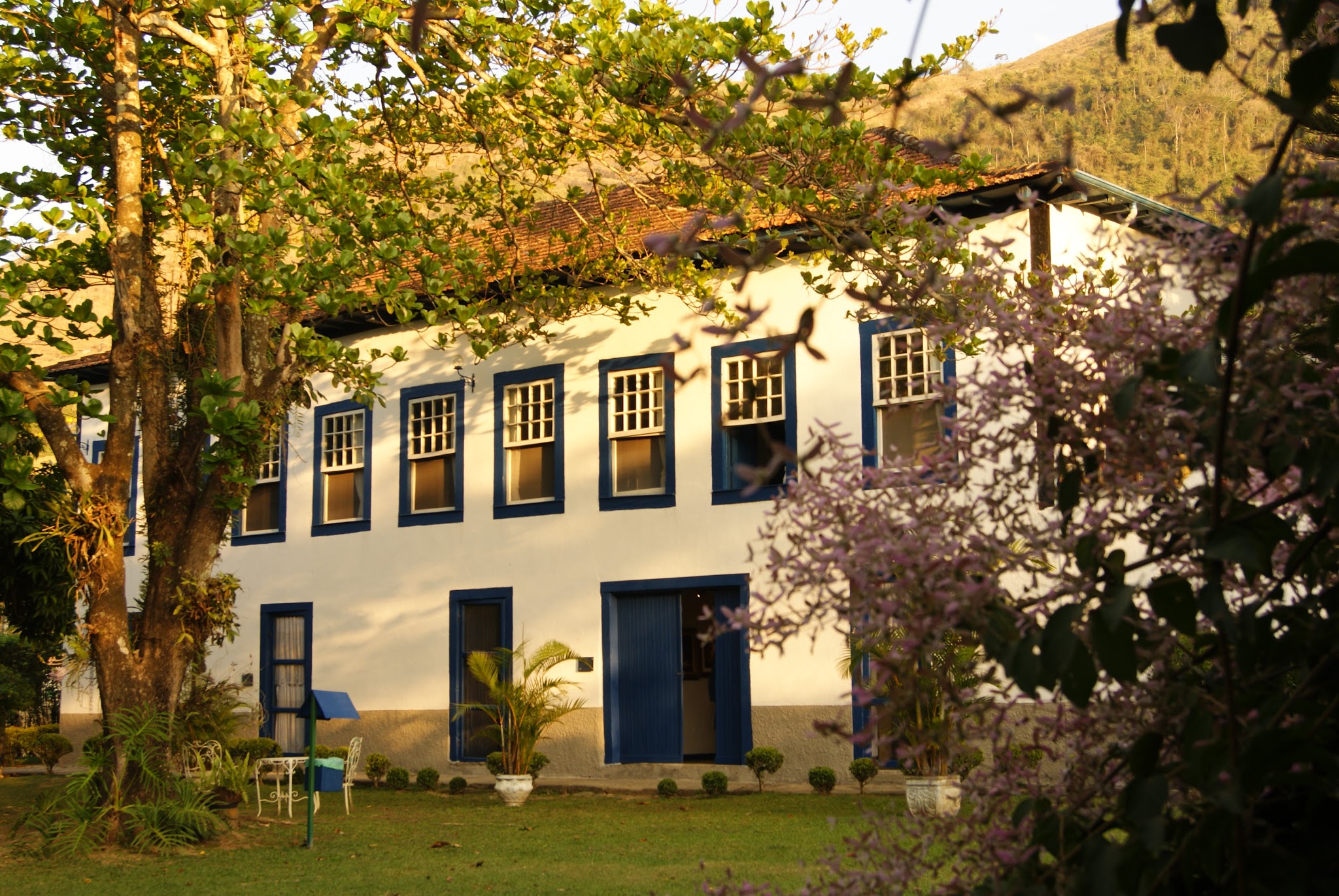 FestasAs festas populares como a Festa de São José, mais conhecida como Festa de Julho; a Micareta, do mês de janeiro; e o Carnaval, com os animados blocos de rua, atraem muitos visitantes para a cidade, que também é o ponto de passagem de caminhantes e peregrinos que percorrem a Rota Conhecimento, um trecho da Rota Franciscana Frei Galvão que vai do município de Bananal até Guaratinguetá. Na Festa dos Reis Magos, em janeiro, é comemorado o folclore local. Há também festas religiosas com missa e procissão.9. Representações	A empresa MW Trekking Ecoturismo já atua há mais de 15 anos no turismo receptivo de São José do Barreiro, é também especializada em roteiros e pacotes para a Serra da Bocaina.O município é servido pela empresa de ônibus Pássaro Marrom, que faz a linha São Paulo (Terminal Rodoviário Tietê) – São José do Barreiro. Eles também possuem viagens para locais vizinhos, como Areias, Silveiras, Bananal e outros. Já a empresa Ônibus Manejo atende a rota Rio de Janeiro (Resende) – São José do Barreiro. Existe ainda um ponto de táxi na Praça Coronel Cunha Lara.10. Divulgação	Panfletos e mapas turísticos são entregues aos que chegam em São José do Barreiro, mas falta divulgação externa. O município já foi cenário de filmes, novelas e seriados, como Heleno (2012), Desejos de Mulher (2002) e Aquarela do Brasil (2000).11. ReferênciasEstância Turística de São José do Barreiro, Cidade. Disponível em: <http://www.saojosedobarreiro.sp.gov.br/cidade.php> Acesso em 25 de março de 2015.História de São José do Barreiro, Google Maps. Disponível em: <https://www.google.com/maps/d/viewer?mid=zZ2VDF2PthK0.k72fLU24ggII> Acesso em 28 de março de 2015.SP Turismo, Mapas. Disponível em: <http://www.sp-turismo.com/litoral.htm> Acesso em 27 de março de 2015.MW Trakking, São José do Barreiro. Disponível em: <http://www.mwtrekking.com.br/paginas/sao_jose_barreiro.asp> Acesso em 25 de março de 2015.IBGE, Cidades. Disponível em: <http://www.cidades.ibge.gov.br/xtras/perfil.php?lang=&codmun=354960> Acesso em 26 de março de 2015.Ministério da Saúde, DATASUS. Disponível em: <http://www2.datasus.gov.br/DATASUS/index.php?area=0206> Acesso em 26 de março de 2015.Turismo Vale do Café, São José do Barreiro. Disponível em: <http://www.turismovaledocafe.com/> Acesso em 22 de março de 2015.Caminho das Cortes, São José do Barreiro. Disponível em: <www.caminhosdacorte.com.br> Acesso em 23 de março de 2015.APRECESP, São José do Barreiro. Disponível em: <http://www.aprecesp.com.br/saojosedobarreiro> Acesso em 24 de março de 2015.